                         CONSELHO FEDERAL DE FONOAUDIOLOGIA                            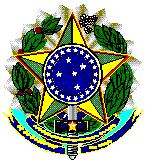 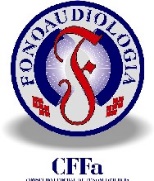 ANEXO IFICHA DE PONTUAÇÃO PARA OBTENÇÃO DO TÍTULO DE ESPECIALISTA POR PROVA DE TÍTULOSNome: ______________________________________________________________________________   Número de registro no CRFa: _______________Especialidade pretendida: __________________________________________________ Total de pontos informados pelo requerente: _____________________ Instruções: 1 – Os documentos devem ser cópias autenticadas ou acompanhadas de declaração de veracidade dos documentos comprobatórios e devem ser organizados na ordem da tabela, recebendo a numeração do item. As páginas devem ser numeradas no canto direito da folha e rubricadas pelo candidato.2 – O candidato não pode enviar um mesmo certificado para requerer duas especialidades.3 – Aconselhamos que o candidato observe a necessidade de completar 100 pontos para solicitar o título.Preenchimento de uso exclusivo do CFFa Pontuação do candidato_________________     (    ) Suficiente          (      ) Insuficiente          Encaminhado para resolução de pendência em: _____/_____/_____Data da análise feita pela CATECE: _____/ ______/ _________           Conferido por: _________________________________________________________ *Pontuação referente aos documentos chancelados pelos órgãos de natureza científica  FORMAÇÃO NA ÁREA DA ESPECIALIDADE PRETENDIDAFORMAÇÃO EM ÁREA AFIM DA ESPECIALIDADE PRETENDIDAOUTRAS ATIVIDADESPRODUÇÃONºTÍTULOSCOMPROVANTESVALOR UNITÁRIOPONTUAÇÃO MÁXIMAITEM, PÁGINA EPONTUAÇÃO   ATRIBUÍDA PELOCANDIDATOPONTUAÇÃO   ATRIBUÍDA PELOCFFa1.1Curso de especialização na área da especialidade pretendida, conforme norma do CFFa, com carga horária de 500 horas.Certificado de conclusão de curso de especialização, acompanhado do histórico escolar, expedido pela instituição em papel timbrado, contendo nome, cargo/função do signatário, indicação da carga horária mínima e data do documento. 100 100PÁGINA (S):PONTOS:1.2Título de especialista emitido por entidade conveniada com o CFFa.Certificado referente ao título de especialista emitido por entidade conveniada com o CFFa, expedido pela instituição em papel timbrado, contendo nome, cargo/função do signatário e data do documento.100100PÁGINA (S):PONTOS:1.3Curso de Especialização na área da especialidade pretendida, com carga horária mínima de 360 horas. Certificado de conclusão de curso de especialização, acompanhado do histórico escolar, expedido pela instituição em papel timbrado, contendo nome, cargo/função do signatário, indicação da carga horária mínima e data do documento.7070PÁGINA (S):PONTOS:1.4Programa de Residência Multiprofissional em Saúde com TCC na área da especialidade pretendida.Certificado ou declaração de conclusão do programa, acompanhado do histórico escolar, expedido pelo órgão competente em papel timbrado, contendo nome, cargo/função do signatário, no qual constem a duração mínima de um ano e a carga horária mínima de 1.700 (mil e setecentas) horas. 9090PÁGINA (S):PONTOS:1.5Doutorado reconhecido pela CAPES, com tese na área da especialidade pretendida. Diploma devidamente registrado, ou ata da defesa da dissertação ou tese, em papel timbrado da instituição e com nome, cargo/função do responsável e data do documento. *Caso o diploma não informe expressamente que o curso é reconhecido pela CAPES, deverá ser enviada declaração da instituição de ensino atestando o reconhecimento do curso de doutorado. 5050PÁGINA (S):PONTOS:1.6Mestrado reconhecido pela CAPES, com dissertação na área da especialidade pretendida. Diploma devidamente registrado, ou ata da defesa da dissertação ou tese, em papel timbrado da instituição e com nome, cargo/função do responsável e data do documento. *Caso o diploma não informe expressamente que o curso é reconhecido pela CAPES, deverá ser enviada declaração da instituição de ensino atestando o reconhecimento do curso de mestrado. 4040PÁGINA (S):PONTOS:1.7Aperfeiçoamento/aprimoramento com duração mínima de 120 horas na área da especialidade pretendida. Certificado de conclusão de curso cujo conteúdo indique a relação com a área de especialidade da Fonoaudiologia em que se pretende obter o título de especialista, expedido pela instituição em papel timbrado, assinado pelo responsável, contendo identificação do signatário por meio de nome e respectivo cargo ou função, no qual constem obrigatoriamente a carga horária e a data do documento. 30  36*60  72*PÁGINA (S):PONTOS:1.8Curso de extensão, com duração mínima de 80 horas, na área da especialidade pretendida. Certificado de conclusão de curso e histórico, cujo conteúdo indique a relação com a área de especialidade da Fonoaudiologia em que se pretende obter o título de especialista, expedido pela instituição em papel timbrado, assinado pelo responsável, contendo identificação do signatário por meio de nome e respectivo cargo ou função, no qual constem obrigatoriamente a carga horária e a data do documento. 20  22*40  44*PÁGINA (S):PONTOS:NºTÍTULOSCOMPROVANTESVALOR UNITÁRIOPONTUAÇÃO MÁXIMAITEM, PÁGINA EPONTUAÇÃO   ATRIBUÍDA PELOCANDIDATOPONTUAÇÃO   ATRIBUÍDA PELOCFFa1.9Curso ou oficinas, workshops ou similares na área da especialidade pretendida, com duração mínima de 20 horas. Certificado de conclusão, cujo nome indique a relação com a área da especialidade pretendida, expedido pela organização, em papel timbrado, assinado pelo responsável, contendo identificação do signatário, por meio de nome e respectivo cargo ou função, no qual constem, obrigatoriamente, a carga horária e a data do documento. 5  6*30  36*PÁGINA (S):PONTOS:1.9Curso ou oficinas, workshops ou similares na área da especialidade pretendida, com duração mínima de 10 horas.Certificado de conclusão, cujo nome indique a relação com a área da especialidade pretendida, expedido pela organização, em papel timbrado, assinado pelo responsável, contendo identificação do signatário, por meio de nome e respectivo cargo ou função, no qual constem, obrigatoriamente, a carga horária e a data do documento. 3  4*21 28*PÁGINA (S):PONTOS:1.10Participação em eventos científicos nacionais na área pretendida (mínimo de dois dias) nos últimos cinco anos. Certificado expedido pela entidade, em papel timbrado, assinado pelo responsável, contendo identificação do signatário, por meio de nome e respectivo cargo ou função, e data do documento. 5 para cada evento15PÁGINA (S): PONTOS:1.11Participação em eventos científicos inter-nacionais na área pretendida (mínimo de dois dias) nos últimos cinco anos.Certificado expedido pela entidade, em papel timbrado, assinado pelo responsável, contendo identificação do signatário, por meio de nome e respectivo cargo ou função, e data do documento. 6 para cada evento18PÁGINA (S):PONTOS:1.12Participação em eventos científicos nacionais ou internacionais na área pretendida (com período inferior a dois dias).Certificado expedido pela entidade, em papel timbrado, assinado pelo responsável, contendo identificação do signatário, por meio de nome e respectivo cargo ou função, e data do documento. 2 para cada evento10PÁGINA (S):PONTOS:1.13Supervisão fonoaudiológica na área da especialidade pretendida.Certificado expedido pelo fonoaudiólogo supervisor, em papel timbrado, assinado, contendo identificação do signatário, por meio de nome e respectivo cargo ou função, e a data do documento. 2 para cada 10 horas10PÁGINA (S):PONTOS:NºTÍTULOSCOMPROVANTESVALOR UNITÁRIOPONTUAÇÃO MÁXIMAITEM, PÁGINA EPONTUAÇÃO   ATRIBUÍDA PELOCANDIDATOPONTUAÇÃO   ATRIBUÍDA PELOCFFa2.1Doutorado reconhecido pela CAPES, com tese na área afim à da especialidade pretendida.Diploma devidamente registrado, ou ata da defesa da dissertação ou tese, em papel timbrado da instituição e com nome, cargo/função do responsável e data do documento. *Caso o diploma não informe expressamente que o curso é reconhecido pela CAPES, deverá ser enviada declaração da instituição de ensino atestando o reconhecimento do curso de doutorado. 3030PÁGINA (S):PONTOS:2.2Mestrado reconhecido pela CAPES, com dissertação na área afim à da especialidade pretendida.Diploma devidamente registrado, ou ata da defesa da dissertação ou tese, em papel timbrado da instituição e com nome, cargo/função do responsável e data do documento. *Caso o diploma não informe expressamente que o curso é reconhecido pela CAPES, deverá ser enviada declaração da instituição de ensino atestando o reconhecimento do curso de mestrado. 2020PÁGINA (S):PONTOS:2.3Programa de Residência Multiprofissional em Saúde com TCC na área afim à da especialidade pretendida.Certificado ou declaração de conclusão do programa, acompanhado do histórico escolar, expedido pelo órgão competente em papel timbrado, contendo nome, cargo/função do signatário, no qual constem a duração mínima de um ano e a carga horária mínima de 1.700 (mil e setecentas) horas. 4040PÁGINA (S):PONTOS:2.4Curso de especialização em área afim à da especialidade pretendida ou em Fonoaudiologia em área diversa, com duração mínima de 360 horas Certificado de conclusão de curso de especialização, acompanhado do histórico escolar, expedido pela instituição em papel timbrado, contendo nome, cargo/função do signatário, indicação da carga horária mínima e data do documento.1010PÁGINA (S):PONTOS:2.5Aperfeiçoamento/aprimoramento com duração mínima de 120 horas, em áreas afins à da especialidade pretendida. Certificado de conclusão, cujo conteúdo indique a relação com a área de especialidade da Fonoaudiologia correlata, expedido pela instituição, em papel timbrado, assinado pelo responsável, contendo identificação do signatário, por meio de nome e respectivo cargo ou função, no qual constem, obrigatoriamente, a carga horária e a data do documento. 5  6*10  12*PÁGINA (S):PONTOS:2.6Participação em eventos científicos nacionais e internacionais não específicos da área pretendida (mínimo de dois dias) nos últimos cinco anos.Certificado expedido pela entidade científica, em papel timbrado, assinado pelo responsável, contendo identificação do signatário, por meio de nome e respectivo cargo ou função, e data do documento. 3 para cada evento12PÁGINA (S):PONTOS:NºTÍTULOSCOMPROVANTESVALOR UNITÁRIOPONTUAÇÃO MÁXIMAITEM, PÁGINA EPONTUAÇÃO   ATRIBUÍDA PELOCANDIDATOPONTUAÇÃO   ATRIBUÍDA PELOCFFa3.1Associado à entidade de classe ligada à Fonoaudiologia. Comprovante de associação expedido pela entidade em papel timbrado, assinado pelo responsável, contendo identificação do signatário, por meio de nome e respectivo cargo ou função, certificando a associação, e a data do documento. 1 por ano de associação5PÁGINA (S):PONTOS:3.2Membro de entidades de classe fonoaudiológica nos últimos cinco anos.Comprovante expedido pelo respectivo órgão, em papel timbrado, assinado pelo responsável, contendo identificação do signatário, por meio de nome e respectivo cargo ou função, certificando a participação nos últimos cinco anos, e a data do documento. 4 por ano de associação12PÁGINA (S):PONTOS:3.3Membro de demais entidades de classe ligadas à Fonoaudiologia nos últimos cinco anos.Comprovante expedido pelo respectivo órgão, em papel timbrado, assinado pelo responsável, contendo identificação do signatário, por meio de nome e respectivo cargo ou função, certificando a participação nos últimos cinco anos, e a data do documento.1 por ano de associação5PÁGINA (S):PONTOS:3.4Aprovação em concurso público para provimento de cargo de fonoaudiólogo. Comprovante expedido pelo respectivo órgão, em papel timbrado, assinado pelo responsável, contendo identificação do signatário por meio de nome e respectivo cargo, ou função, e a data do documento; ou publicação do Diário Oficial, sendo que em ambos devem estar especificados o nome do candidato, o concurso e o cargo para o qual ele foi aprovado. 1020PÁGINA (S):PONTOS:3.5Aprovação em concurso público para cargo, emprego ou função em ensino superior na área da especialidade em que pretenda obter o título de especialista. Comprovante expedido pelo respectivo órgão, em papel timbrado, assinado pelo responsável, contendo identificação do signatário por meio de nome e respectivo cargo, emprego ou função e a data do documento, ou exemplar do Diário Oficial, sendo que em ambos devem estar especificados o nome do candidato, o concurso e o cargo para o qual foi aprovado. 1020PÁGINA (S)PONTOS:3.6Atuação profissional na área pretendida, na modalidade declarada ou comprovada.Declaração que comprove a atuação na área pretendida; cópia  de contratos, carteira profissional, notas fiscais ou RPA, que comprovem o vínculo, acompanhada de documento de comprovação de nada consta do Conselho Regional de Fonoaudiologia, do tempo declarado.10 por ano de atuação, não podendo ultrapassar 50 pontos na soma da atuação profissional declarada e da comprovada50PÁGINA (S):PONTOS:3.7Atuação como docente em curso de graduação em disciplina na área da especialidade pretendida.Declaração ou documento oficial que comprove a atuação na área pretendida, acompanhada de documento de comprovação de nada consta do Conselho Regional de Fonoaudiologia, do tempo declarado. 5 por ano de atuação30PÁGINA (S):PONTOS:3.8Atuação como docente em curso de pós-graduação em disciplina na área da especialidade pretendida. Declaração ou documento oficial que comprove a atuação na área pretendida, acompanhada de documento de comprovação de nada consta do Conselho Regional de Fonoaudiologia, do tempo declarado.5 por módulo/disciplina20PÁGINA (S):PONTOS:NºTÍTULOSCOMPROVANTESVALOR UNITÁRIOPONTUAÇÃO MÁXIMAITEM, PÁGINA EPONTUAÇÃO   ATRIBUÍDA PELOCANDIDATOPONTUAÇÃO   ATRIBUÍDA PELOCFFa4.1Publicação de livro referente à área da especialidade pretendida. Apresentação de capa da obra, da ficha catalográfica em que conste o número de registro na Biblioteca Nacional e das páginas em que conste o nome do candidato como autor ou coautor. 1020PÁGINA (S):PONTOS:4.2Organização de livro referente à área da especialidade pretendida. Apresentação da capa da obra, da ficha catalográfica em que conste o número de registro na Biblioteca Nacional e das páginas em que conste o nome do requerente como autor ou coautor. 510PÁGINA (S):PONTOS:4.3Publicação de capítulo de livro nacional referente à área da especialização pretendida. Apresentação da capa da obra, da ficha catalográfica em que conste o número de registro na Biblioteca Nacional e das páginas em que conste o nome do requerente como autor ou coautor. 515PÁGINA (S):PONTOS:4.4Publicação de capítulo de livro internacional referente à área da especialidade pretendida. Apresentação da capa da obra, da ficha catalográfica e das páginas em que conste o nome do requerente como autor ou coautor. 412PÁGINA (S):PONTOS:4.5Publicação de artigo completo, em periódico nacional indexado, referente à área da especialidade pretendida. Apresentação do exemplar integral, original ou cópia de boa qualidade em que conste o nome do requerente. * Em casos de publicação em revistas eletrônicas, deverá, obrigatoriamente, ser informado o endereço eletrônico para consulta. 525PÁGINA (S):PONTOS:4.6Publicação de artigo completo, em periódico internacional indexado, referente à área da especialidade pretendida. Apresentação do exemplar integral, original ou cópia de boa qualidade em que conste o nome do requerente. * Em casos de publicação em revistas eletrônicas, deverá, obrigatoriamente, ser informado o endereço eletrônico para consulta. 1030PÁGINA (S):PONTOS:4.7Publicação de trabalho completo ou resumo expandido em anais de evento científico nacional referente à área da especialidade pretendida. Apresentação do exemplar integral, original ou cópia de boa qualidade em que conste o nome do requerente. * Em casos de publicação em revistas eletrônicas, deverá, obrigatoriamente, ser informado o endereço eletrônico para consulta. 312PÁGINA (S):PONTOS:4.8Publicação de trabalho completo ou resumo expandido em anais de evento científico internacional referente à área da especialidade pretendida. Apresentação do exemplar integral, original ou cópia de boa qualidade em que conste o nome do requerente. * Em casos de publicação em revistas eletrônicas, deverá, obrigatoriamente, ser informado o endereço eletrônico para consulta. 48PÁGINA (S):PONTOS:4.9Publicação de resumos, pôsteres ou congêneres em anais de evento científico nacional ou internacional referente à área da especialidade pretendida. Apresentação do exemplar integral, original ou cópia de boa qualidade em que conste o nome do requerente. * Em casos de publicação em revistas eletrônicas, deverá, obrigatoriamente, ser informado o endereço eletrônico para consulta. 39PÁGINA (S):PONTOS:NºTÍTULOSCOMPROVANTESVALOR UNITÁRIOPONTUAÇÃO MÁXIMAITEM, PÁGINA EPONTUAÇÃO   ATRIBUÍDA PELOCANDIDATOPONTUAÇÃO   ATRIBUÍDA PELOCFFa4.10Atividades em eventos científicos nacionais: palestras, coordenação de mesa, avaliação de trabalhos científicos e outras atividades congêneres na área da especialidade pretendida.  Certificado expedido pela entidade, em papel timbrado, assinado pelo responsável, contendo identificação do signatário, por meio de nome e respectivo cargo ou função, e a data do documento. 315PÁGINA (S):PONTOS:4.11Atividades em eventos científicos internacionais: palestras, coordenação de mesa e outras atividades congêneres na área da especialidade pretendida.  Certificado expedido pela entidade, em papel timbrado, assinado pelo responsável, contendo identificação do signatário, por meio de nome e respectivo cargo ou função, e a data do documento. 48PÁGINA (S):PONTOS:4.12Curso ministrado, com carga horária a partir 20 horas, na área da especialidade pretendida.  Certificado expedido pela entidade, em papel timbrado, assinado pelo responsável, contendo identificação do signatário, por meio de nome e respectivo cargo ou função, e a data do documento. 5  6*25  30*PÁGINA (S):PONTOS:4.13Curso com carga horária abaixo de 20 horas, oficina, palestra e similares ministrado na área pretendida.Certificado expedido pela entidade, em papel timbrado, assinado pelo responsável, contendo identificação do signatário, por meio de nome e respectivo cargo ou função, e a data do documento. 3  4*15  20*PÁGINA (S):PONTOS:4.14Curso com carga horária abaixo de 20 horas, oficina, palestra e similares ministrados em área afim à da especialidade pretendida.Certificado expedido pela entidade, em papel timbrado, assinado pelo responsável, contendo identificação do signatário, por meio de nome e respectivo cargo ou função, e a data do documento. 2  3*12  18*PÁGINA (S):PONTOS:4.15Organização de eventos científicos. Certificado, atestado ou declaração do órgão competente. 39PÁGINA (S):PONTOS:4.16Organização de campanhas na área pretendida.Certificado ou declaração emitido por associação, sociedade científica, conselho profissional ou instituição, que realizou a campanha.312PÁGINA (S):PONTOS:4.17Participação em campanhas na área pretendida.Certificado ou declaração emitido por associação, sociedade científica, conselho profissional ou instituição, que realizou a campanha.210PÁGINA (S):PONTOS:4.18Premiação recebida por atividades desenvolvidas em prol da Fonoaudiologia.Certificado ou declaração emitido por associação, sociedade científica, conselho profissional ou certificado ou declaração emitido por associação, sociedade científica, conselho profissional ou instituição, que outorgou a premiação.515PÁGINA (S):PONTOS: 4.19Elaboração e publicação de material audiovisual nas áreas da Fonoaudiologia e correlatas. Apresentação do exemplar integral, original ou cópia de boa qualidade, incluindo as páginas em que conste o nome do requerente de material como filmes educativos, técnicos e educacionais; games; vide arte; clipes; instalações imersivas e congêneres.* Em casos de publicação eletrônicas, deverá, obrigatoriamente, ser informado o endereço eletrônico para consulta.210PÁGINA (S):PONTOS:4.20Participação em bancas avaliadoras de trabalho de conclusão de curso de graduação e pós-graduação, assim como de concurso na área pretendida.Certificado ou declaração expedido pela instituição de ensino ou pela entidade que organizou o concurso, em papel timbrado, assinado pelo responsável, contendo identificação do signatário, por meio de nome e do respectivo cargo ou função, e a data do documento.2(Graduação)3(pós-graduação e concurso)12PÁGINA (S)PONTOS:4.21Preceptoria e tutoria na área pretendida.Declaração ou documento oficial que comprove a atuação na área pretendida, acompanhada de documento de comprovação de nada consta do Conselho Regional de Fonoaudiologia, do tempo declarado.515PÁGINA (S)PONTOS:TOTAL DE PONTOS